ZEMGALES PLĀNOŠANAS REĢIONAMReģistrācijas Nr.90002182529Katoļu ielā 2b, Jelgavā, LV3001zpr@zpr.gov.lvPAZIŅOJUMSpar tarifiem un cenrādis pasažieru komercpārvadājumiem ar taksometriem ZEMGALES PLĀNOŠANAS REĢIONĀPārvadātājs (komersanta nosaukums) ____________________________________________________Reģistrācijas Nr. _______________________________________________________________________Speciālās atļaujas (licences) Nr. __________________________________________________________1. Tarifi2. Cenrādis3. PapildmaksaSpēkā no: ___________________________Iesniegšanas datums ___________________Iesniedza ___________________________	(Vārds, uzvārds) Paraksts ___________________________Tarifs nolīgšana
(euro)Tarifs par 1 km
(euro)Tarifs par 1 min (euro) Atzīmē ar x, ja tarifs braucienam no starptautiskas nozīmes transporta infrastruktūras objekta ir vienāds ar 1. punktā norādīto.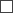  Atzīmē ar x, ja tarifs braucienam no starptautiskas nozīmes transporta infrastruktūras objekta ir vienāds ar 1. punktā norādīto. Atzīmē ar x, ja tarifs braucienam no starptautiskas nozīmes transporta infrastruktūras objekta ir vienāds ar 1. punktā norādīto.Nr.
p. k.Tarifa atšifrējumsNolīgšana
(euro)Par vienu kilometru
(euro/km)Par vienu minūti
(euro/min)1.2.3.Nr.
p. k.AtšifrējumsEuro1.2.3.